INDICAÇÃO Nº 443/2016Sugere ao Poder Executivo Municipal, que efetue a  revitalização da camada asfáltica em Rua do Jardim Augusto Cavalheiro. Excelentíssimo Senhor Prefeito Municipal, Nos termos do Art. 108 do Regimento Interno desta Casa de Leis, dirijo-me a Vossa Excelência para sugerir que, por intermédio do Setor competente, efetue a revitalização da camada asfáltica da Rua João Pedroso, próximo ao número 100, Jardim Augusto Cavalheiro.Justificativa:Próximo ao local funciona um comercio e grande movimento e o proprietário alega que, clientes reclamam das avarias em veículos devido ao grande buraco ali existente. Plenário “Dr. Tancredo Neves”, em 20 de janeiro de 2.016.Gustavo Bagnoli-vereador-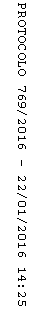 